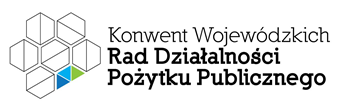 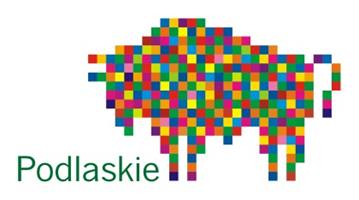 Posiedzenie Konwentu Wojewódzkich Rad Działalności Pożytku Publicznego Supraśl, ul. Klasztorna 1, 19-20 października 2017 r.Program: 19 października 2017 r. - czwartek20 października 2017 r. - piątek15:00-16:00zameldowanie uczestników w Akademii Supraskiej16:00-17:00obiad    17:00-17:10przywitanie uczestnikówdr Eliza Szadkowska – Pełnomocnik ZWP ds. współpracy z organizacjami pozarządowymi, Marcin Kruhlej – Przewodniczący PRDPP17:10-18:40wystąpienie i dyskusja:Funkcjonowanie „Instytutu Wolności” Narodowego Centrum Rozwoju Społeczeństwa Obywatelskiego a rady działalności pożytku publicznego Wojciech Kaczmarczyk, Dyrektor Departamentu Społeczeństwa Obywatelskiego Kancelaria Premiera Rady Ministrów
19:00-21:00spektakl w Teatrze Wierszalin 21:00-23:00kolacja integracyjna8:00-9:00śniadanie9:00-10:30dyskusja:Nadzór wojewodów nad programami współpracy administracji publicznej z organizacjami pozarządowymi, sekretariaty dla wojewódzkich RDPP,Sprawy różne Andrzej Rybus – Tołłoczko Przewodniczący Konwentu WRDPP10:30-10:45przerwa kawowa10:45-11:15wystąpienie: Rola Europejskiego Funduszu Społecznego we  wdrażaniu Rozwoju Lokalnego Kierowanego przez Społeczność  (RLKS) Małgorzata Kukor - Kołodko – zastępca Dyrektora, Aneta Gryc – kierownik Referatu Wdrażania RLKS, Anna Łukaszewska – kierownik Referatu Wdrażania Włączenie Społeczne – przedstawicielki Departamentu EFS, UMWP11:15 –11:35wystąpienie:dofinansowywanie przez samorządy województw wkładów własnych dla organizacji pozarządowychdr Eliza Szadkowska – Pełnomocnik ZWP ds. współpracy z organizacjami pozarządowymi11:35 – 12:15dyskusja 12:15 – 13:00obiad13:00 –15:00wizyta studyjna w LGD Puszcza Knyszyńska i Centrum Integracji Społecznej dla Gminy Supraśl i Czarna Białostocka prowadzonego przez Caritas Archidiecezji BiałostockiejAdam Kamiński – Prezes Zarządu, Joanna Sokólska – Dyrektor Biura LGD Puszcza Knyszyńska,  Anna Makicka – doradca zawodowy  15:00 – 16:00wymeldowanie uczestników z Akademii Supraskiej